Догазификация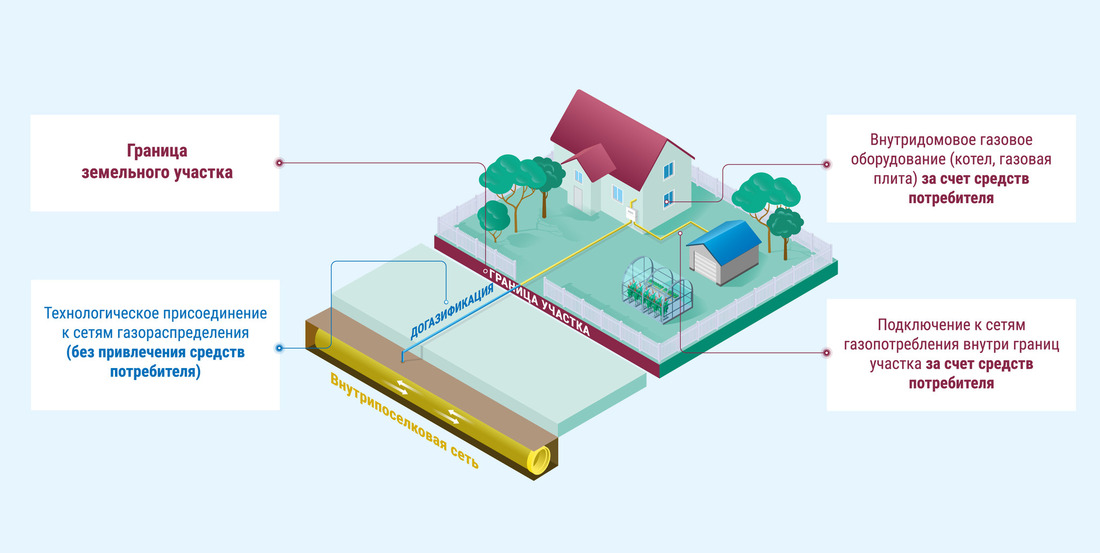 Увеличенная фотография (JPG, 248 КБ)Догазификация — подведение газа до границ земельного участка в газифицированных населенных пунктах без привлечения средств граждан в соответствии с Поручением Президента РФ Владимира Путина, а также подключение объекта капитального строительства.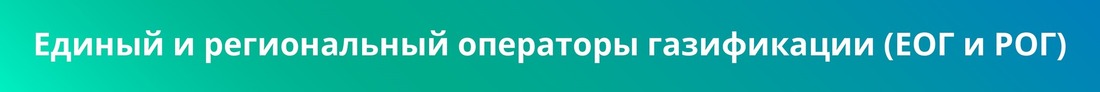 Увеличенная фотография (JPG, 44 КБ)Единый оператор газификации, или ЕОГ, — единый центр ответственности по вопросам газификации и по обеспечению бесплатного подключения домовладений к сетям газораспределения.
Региональный оператор газификации (РОГ) — это компания, являющаяся таким же центром ответственности, как и ЕОГ, на той территории субъекта, где ее сетей больше, чем у ЕОГа.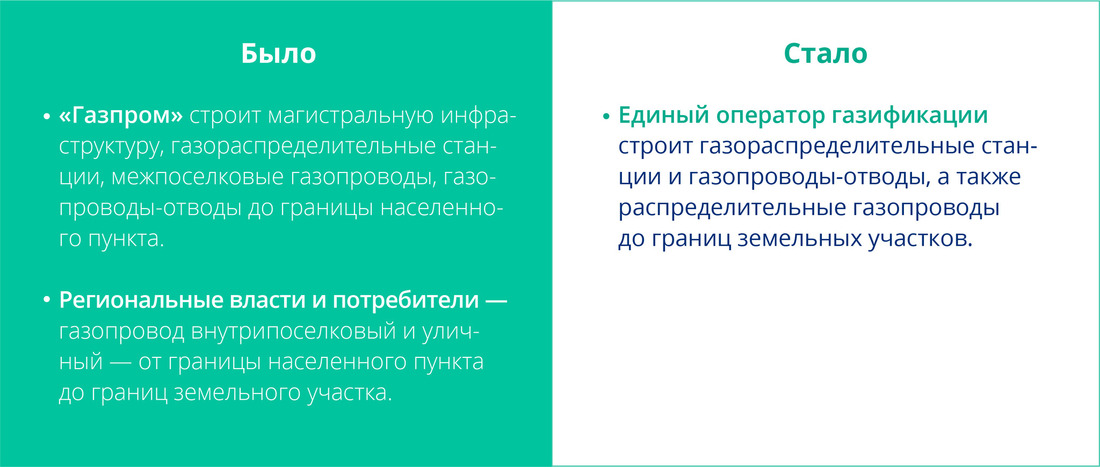 Увеличенная фотография (JPG, 276 КБ)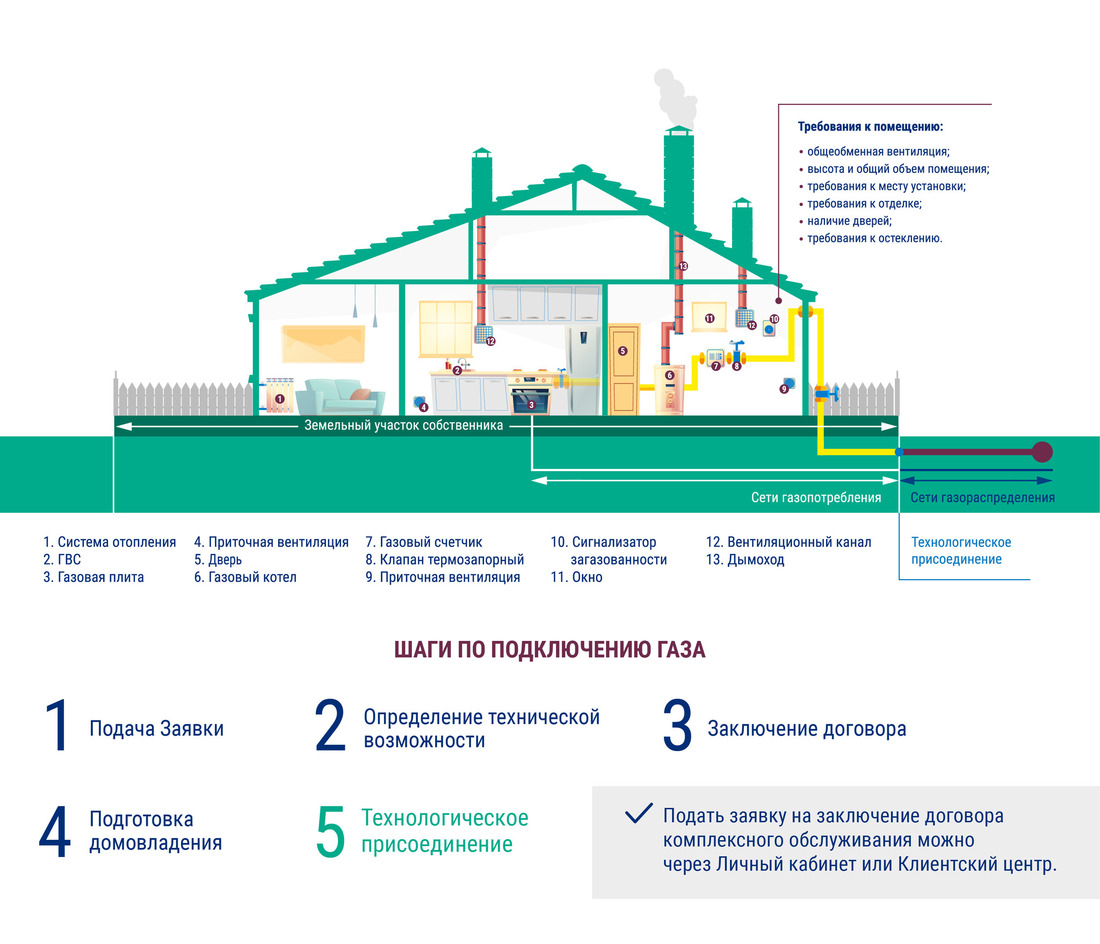 Увеличенная фотография (JPG, 462 КБ)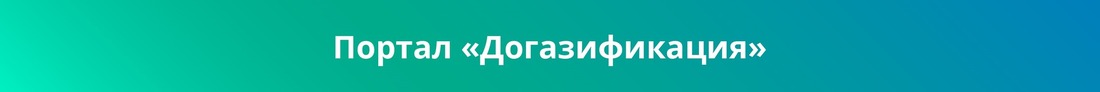 Увеличенная фотография (JPG, 24 КБ)В рамках реализации Программы догазификации создан Портал Единого оператора газификации.На портале потребитель сможет:Подать заявку на подключениеОтследить статус заявкиОзнакомиться со списком необходимых документовРассчитать стоимость подключенияЗаказать сопутствующие услуги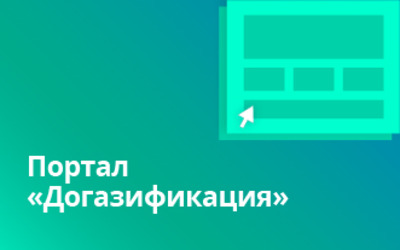 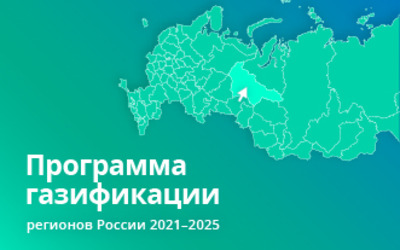 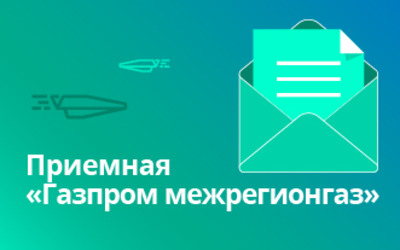 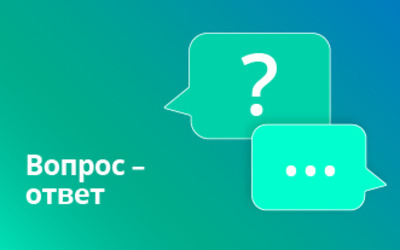 